    Ing. Juraj Vasiľ, starosta obce Rudlov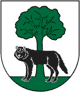   V Rudlove dňa: 7.5.2020Pozvánka       Vážená pani poslankyňa, vážený pán poslanec, vážený kontrolór obce  zvolávam zasadnutie Obecného zastupiteľstva obce Rudlov, ktoré sa uskutoční dňa 15.05.2020 /piatok/  na obecnom úrade v priestoroch posilňovne  v Rudlove so začiatkom o 17.00 hod.Program: Otvorenie zasadnutia Určenie zapisovateľa, členov návrhovej komisie  a overovateľov zápisniceSchválenie programu zasadnutia obecného zastupiteľstva Informácia o plnení uznesení z predchádzajúceho zasadnutiaSchválenie ročného plánu obce Rudlov na rok 2020 na úseku CO Predloženie návrhu  VZN 1/2020 o podmienkach poskytovania príspevku na stravovanie pre dôchodcovPredloženie návrhu VZN 2/2020 o ochrannom  pásme  pohrebísk na území obce RudlovInformácia o rekonštrukcií MŠInformácia o schválení dotácie na revitalizáciu verejného priestranstvaInformácia o pripravovaných rozpočtových opatreniach  Rôzne : -	schválenie dotácie pre DHZO Rudlov-	výpočet vytriedenia komunálnych odpadov v obci Rudlov                        - 	predloženie oznámenia o majetkových pomeroch v súlade                s ústavným zákonom      žiadosť k pripravovanému zámeru Interpelácie poslancovDiskusiaNávrh na uznesenieZáver         Ing. Juraj VASIĽ                                                                                   starosta obce                                                                                                                            